МУНИЦИПАЛЬНОЕ БЮДЖЕТНОЕ  ДОШКОЛЬНОЕ ОБРАЗОВАТЕЛЬНОЕ УЧРЕЖДЕНИЕ «ДЕТСКИЙ САД № 16 СТ. АРХОНСКАЯ»МУНИЦИПАЛЬНОГО ОБРАЗОВАНИЯ – ПРИГОРОДНЫЙ РАЙОНРЕСПУБЛИКА СЕВЕРНАЯ ОСЕТИЯ АЛАНИЯУТВЕРЖДАЮЗаведующаяМБДОУ «Детский сад № 16 ст. Архонская»__________О.В.МатяшКОНСПЕКТОРГАНИЗОВАННОЙ ОБРАЗОВАТЕЛЬНОЙ ДЕЯТЕЛЬНОСТИ  по познавательному развитию в старшей группе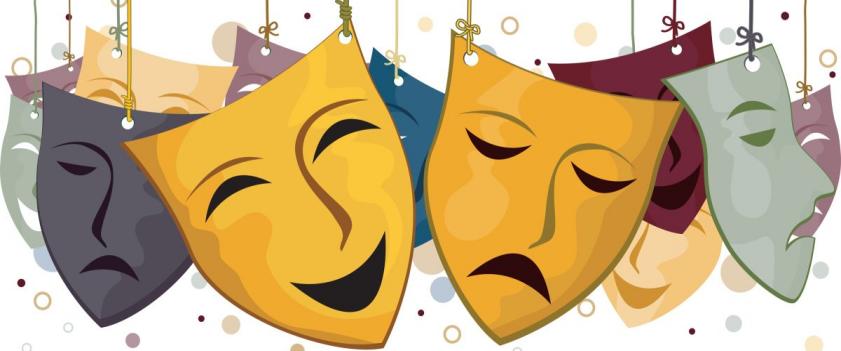 «ПутешествиеВ волшебный мир театра»Воспитатель:Костыря Л.В.Цель: знакомство детей с театром; развивать память, мышление, сообразительность, развивать умение вслушиваться в речь взрослого, отвечать на поставленный вопрос.Задачи: Дать первоначальные сведения о театре: - Расширять представление детей о театральных профессиях;- познакомить детей с видами театров;- Знакомить с правилами поведения в театре;- Развивать любознательность;- Воспитывать у детей познавательный интерес;- развивать память, мышление.Методические приёмы: беседа, рассматривание иллюстраций, дидактическая игра, словесная игра.Словарная работа: театр, зрительный зал, сцена, занавес, гримёрная, костюмерная, балкон, гардероб, декорации, оркестровая яма.Предварительная работа: беседа с детьми о театре, о театральных профессиях, рассматривание иллюстраций, загадывание загадок. Сюжетно-ролевая игра «Театр».Воспитатель:  Ребята, к нам  на занятие пришли гости, давайте с ними поздороваемся.Коммуникативная ирга «Здравствуй»Собрались все дети в кругЯ твой друг и ты мой другДружно за руки возьмемсяИ друг другу улыбнемся!Воспитатель: Ребята, а вы любите путешествоватьДети: Да.Воспитатель:  Я предлагаю вам совершить путешествие в удивительную, необычную страну, где в гости приходят сказки и чудеса, где оживают куклы и начинают говорить звери и птицы, и даже, цветы.Вы догадались, что это за странаД. ТеатрВоспитатель:  А для того, чтобы попасть в театральную страну, нужно произнести волшебные слова и волшебные движения.(Звучит волшебная музыка)Если мы глаза закроем и подсматривать не будемМы волшебный мир откроем, о котором не забудем.Вот мы с вами оказались в театре.А что такое театр.(Высказывания детей)Это волшебный мир искусства, перевоплощение мечты и т.д.Ребята, а вы знаете, где появился первый театр? Дети:  В Греции.Воспитатель:  Греция, это страна где люди любили театральное искусство. Греческий театр строился под открытым небом. Зрители располагались на скамейках по склону холма, а актёры выступали на «дне», то есть на круглой сцене. Когда актёры исполняли грустную пьесу  -  трагедию, они одевали на лицо грустные, хмурые маски. Если на сцене разыгрывалась весёлая пьеса – комедия, актёры одевали весёлые, улыбчивые маски. А какие театры бывают (Кукольный, драматический, оперы и балета). А какие театры есть в нашем городе Владикавказ (Осетинский, Русский академический, кукольный, музыкальный). А в каком театре мы с вами были? (кукольном). А какой спектакль смотрели?Воспитатель:  Ребята, скажите – без кого в театре не будет спектакля?Дети: Без актёров.Воспитатель:  Есть  профессия такая, что известно с давних порРоли человек играет, как зовут егоДети:  Актёр.Воспитатель:  А вы бы хотели стать актерами?Дети: ДаВоспитатель:  Как вы думаете, что должен уметь актер?Дети: Петь, играть роли, быть эмоциональным,  правильно говорить, иметь хорошую дикцию).Воспитатель обращает внимание на цветик-семицветик и письмо. Читает.Воспитатель:  Дорогие ребята!Я, художественный руководитель кукольного тетра «Саби». Хочу вам помочь стать хорошими актёрами. Если вы не боитесь трудностей этот волшебный цветок «цветик-семицветик» поможет вам стать начинающими артистами. И я уверен, что у вас всё получится!Воспитатель:  (Рассматривают с детьми цветок, обращая внимание на цвето…..) Дети, здесь на каждом лепестке написано задание. И так первый лепесток, и первое задание. (Ребёнок отрывает лепесток, воспитатель читает задание).Я смотрю на разные лица:Тот грустит, а тот веселится,Кто-то спорит, а кто-то мечтает,Тот все знает, а этот не знает.Выражение лица нам покажет,То, что сам человек не расскажет.Воспитатель:  Для того чтобы выразить характер героя, артисту необходима мимика. Мимика – это выражение лица. Мимика помогает изобразить все наши эмоции. А какие эмоции вы знаете?Дети: Радость, гнев, страх, удивление, обида.Воспитатель: У меня есть рисунки с эмоциями. Вы внимательно рассмотрите выражение лица, которое изображено и попробуйте при помощи мимики показать такое же выражение. А мы с гостями попробуем отгадать вашу эмоцию. Дети выполняют задание, мимическая игра «Покажи эмоции».Воспитатель:  Молодцы ребята! Вы с лёгкостью справились с этим заданием. Давайте посмотрим, какое задание подготовил нам следующий лепесток.Ребёнок отрывает листок и подаёт воспитателю.Воспитатель читает: Лепесток предлагает вам пообщаться жестами. Я вам слово говорю, в ответ от вас я жестов жду. Ребята, чтобы передать образ героя актёру, необходимо уметь выразительно двигаться, как актёры называют выразительное движение (жест). Это движение головой, либо руками, либо всем телом.Игра «Расскажи стихи руками». Воспитатель читает стихотворение, дети имитируют движения по тексту.Кот играет на баяне,Киска – та на барабане,Ну, а зайка на трубе,Поиграть спешит к тебе.Если станешь помогать,Будем вместе мы играть.А теперь третье задание. Ребёнок отрывает, воспитатель читает:А без костюма можно, дети, превратиться в какого-нибудь героя?Или бабочку, в птичку, или медведя, что поможет друзья? (Пантомима – это движения).Воспитатель: Давайте еще раз с вами поиграем. Дети изображают:-  только в лес вошли, появились комары.- вдруг мы видим, у куста, птенчик выпал из гнезда.- тихо птенчика берём и назад в гнездо кладём.- на полянку мы заходим, много ягод мы находим.- земляника так душиста, что не лень и наклониться.- впереди из-за куста смотрит рыжая лиса.- мы лисицу обхитрим на носочках пробежим.Воспитатель:  Молодцы какие! Настоящие артисты. Посмотрим, какое следующее задание, нам приготовил цветочек.Кто хочет разговаривать, тот должен выговаривать всё правильно и внятно, чтоб всем было понятно.Ребята, а кто знает, что нам помогает в работе над правильным произношением звуков и словДети: Скороговорки.Дети произносят скороговорки, сидя на стульчиках передавая лепесток друг другу. Напомнить, что скороговорки нужно говорить быстро и чтобы было понятно.Воспитатель: Молодцы! У вас здорово получается. Пора отрывать следующий лепесток. Пора отрывать следующий лепесток.Ребята, художественный руководитель нам предлагает выполнить дыхательную гимнастику.Без правильного дыхания невозможно красиво, правильно и громко говорить со сцены. Давайте попробуем сделать дыхательную гимнастику, как это делают настоящие актёры.Дыхательная гимнастика:Мы сегодня так играем –Нюхать воздух начинаем.Чем же пахнет?  Не понять.Нужно носиком вдыхать.Вдох-вдох-вдох.Гарью пахнет – ох-ох-ох.Подражать мы будем кошке.В кулачке сожмём ладошки.Запах мышки мы узнаемДелать вдох не забываемКоготки мы выпускаемМышку быстро мы поймаем.Воспитатель: У вас всё прекрасно получается. Отрывают следующий лепесток.Ребята, очень важно, каким голосом мы говорим – тихим, громким, грустным, весёлым. Как вы думаете, почему?(Ответы детей)По голосу мы можем понять, злой человек или добрый, грустный или весёлый, страшно ему или обидно. Такое произношение называется – интонацией.Давайте попробуем проговорить фразу:«Поехали, поехали в лес за орехами», с разными чувствами и интонациями. Ребята, вам нужно быть внимательными и во время менять интонации про рассказывании. Игра «Расскажи по карточкам».Детям предлагаются карточки с изображением весёлого лица, грустного, лицо с широко открытым ртом – громко, с пальчиком около рта – тихо, ракетой – быстро, черепахой – медленно.Карточки педагог меняет на каждого ребёнка. Воспитатель: Молодцы! А у нас остался последний лепесток. (Отрывают и читают). Что здесь написано?Кто помогает актёрам перевоплощаться в разных героев?Дети: Костюмер, гримёр, художник.Загадки:Костюмы в порядке – довольны актёры без меры.За них отвечают умелые (костюмеры).Распахнуты глаза, подчёркнуты ресницыРумяна, пудра….Это ты актёр?Кто помог тебе так преобразиться?Конечно театральный наш (гримёр).Воспитатель: Давайте мы с вами поработаем гримёрами и попробуем превратить друг друга в котят. Но сначала определимся, кто будет гримёр, а кто актёр. (Актёр - котёнок).А затем поменяемся.Дети гримируют друг друга и воспитателя тоже. Воспитатель: Вот и подошло к концу наше путешествие в мир театра, вам понравилось это путешествие?Дети: Да.Возвращение: Снова мы глаза закроем и подсматривать не будем. В детский садик мы вернёмся, мир волшебный не забудем.Звучит волшебная музыка.Воспитатель: Ну вот мы снова в детском саду.Что мы делали сегодня с вами, чтобы стать хорошими актёрами?Ответы детей.Ребята, а я не знаю, кем вы станете, когда будете взрослыми, как сложится ваша судьба. Но мне очень хочется, чтобы вы всегда оставались добрыми, интересными, талантливыми людьми. И любовь к театру осталась бы у вас на всю жизнь. А на память о нашем замечательном путешествии в мир театра я хочу подарить вам…..Спасибо всем! 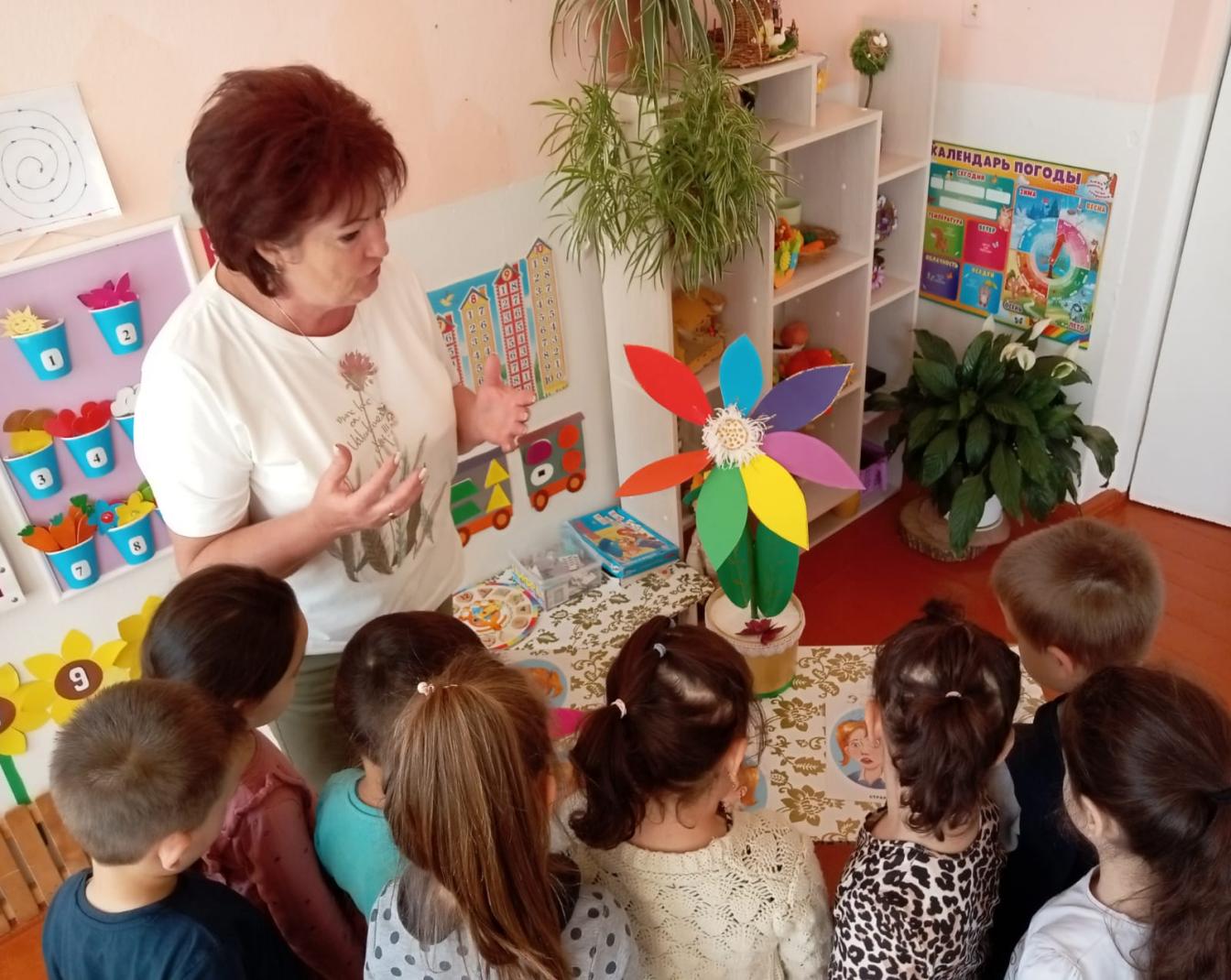 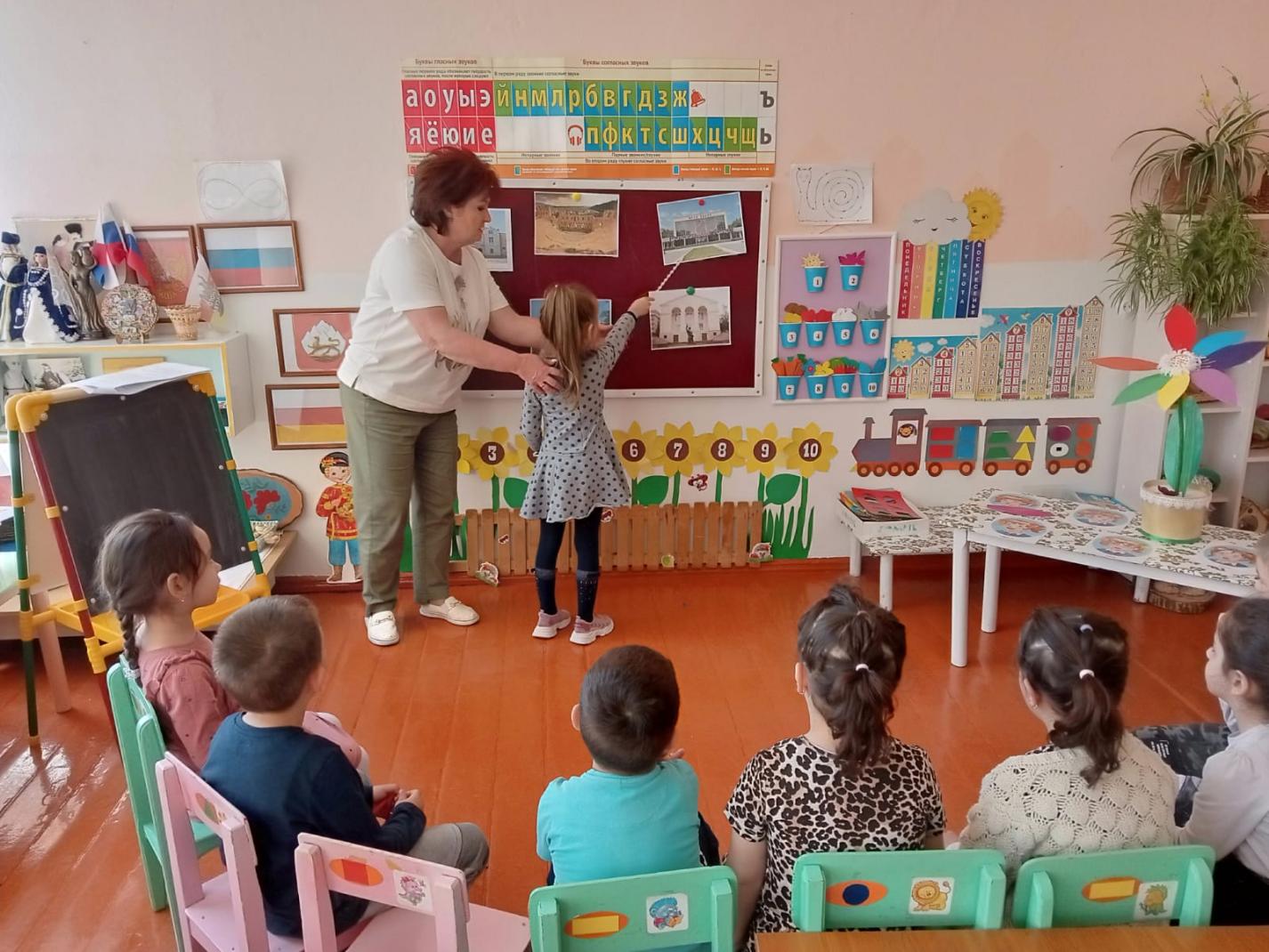 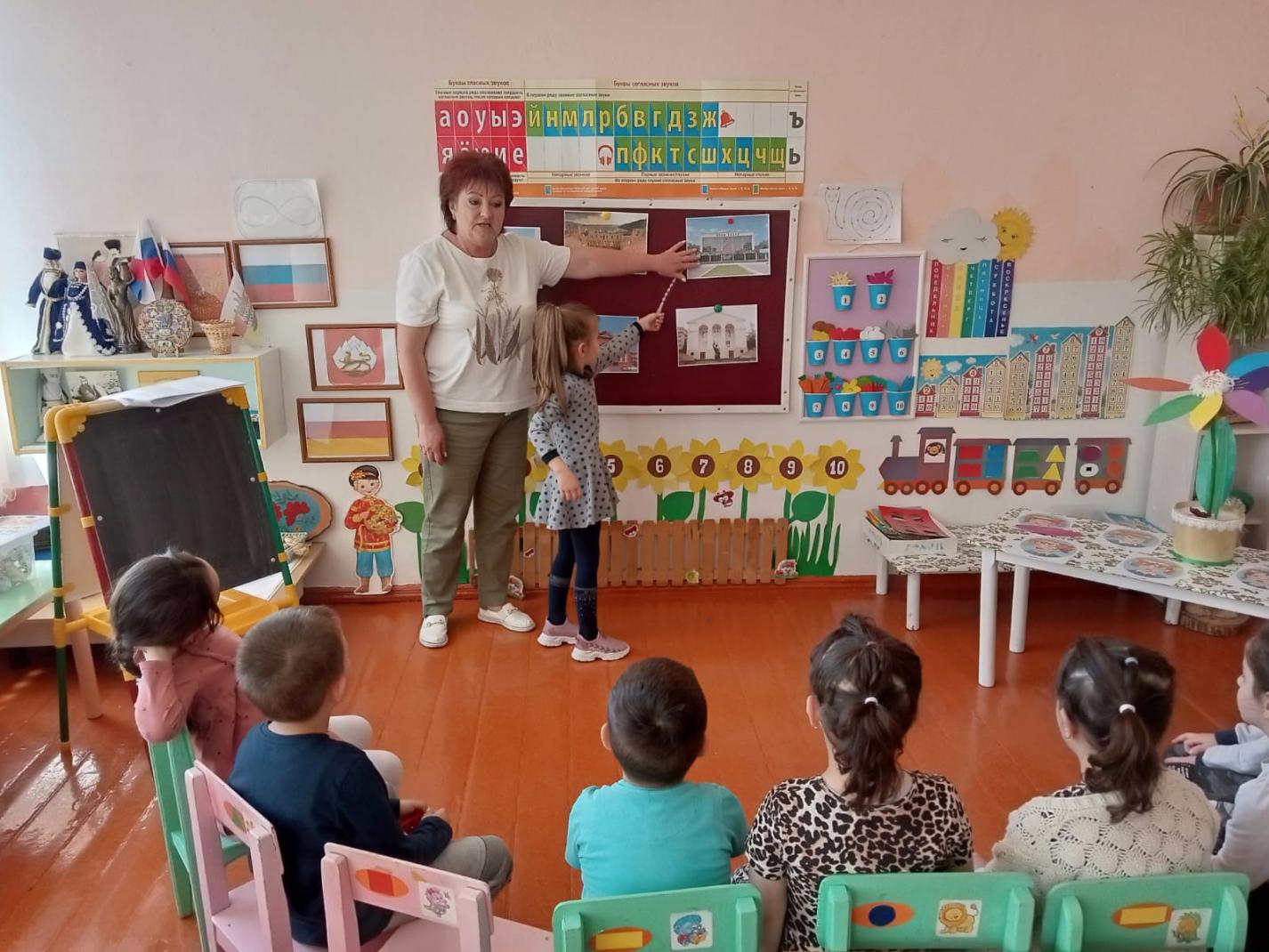 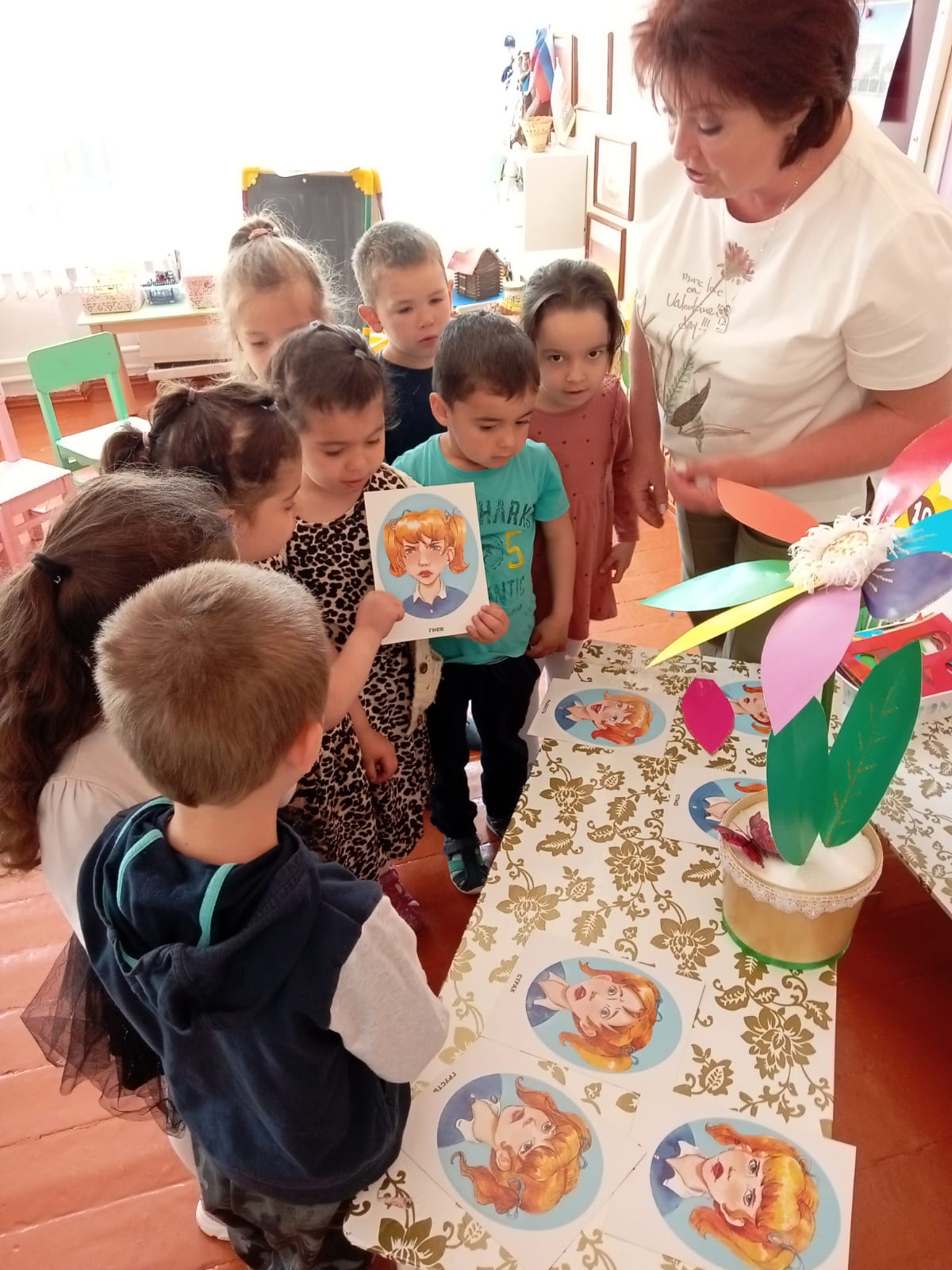 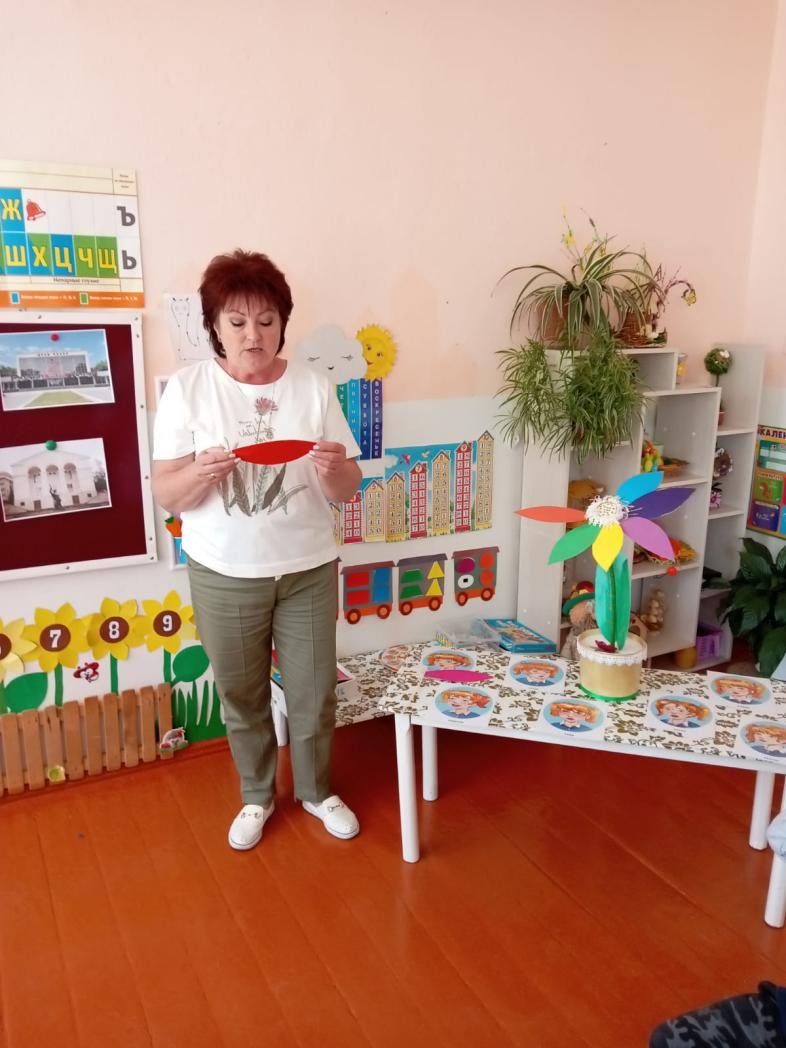 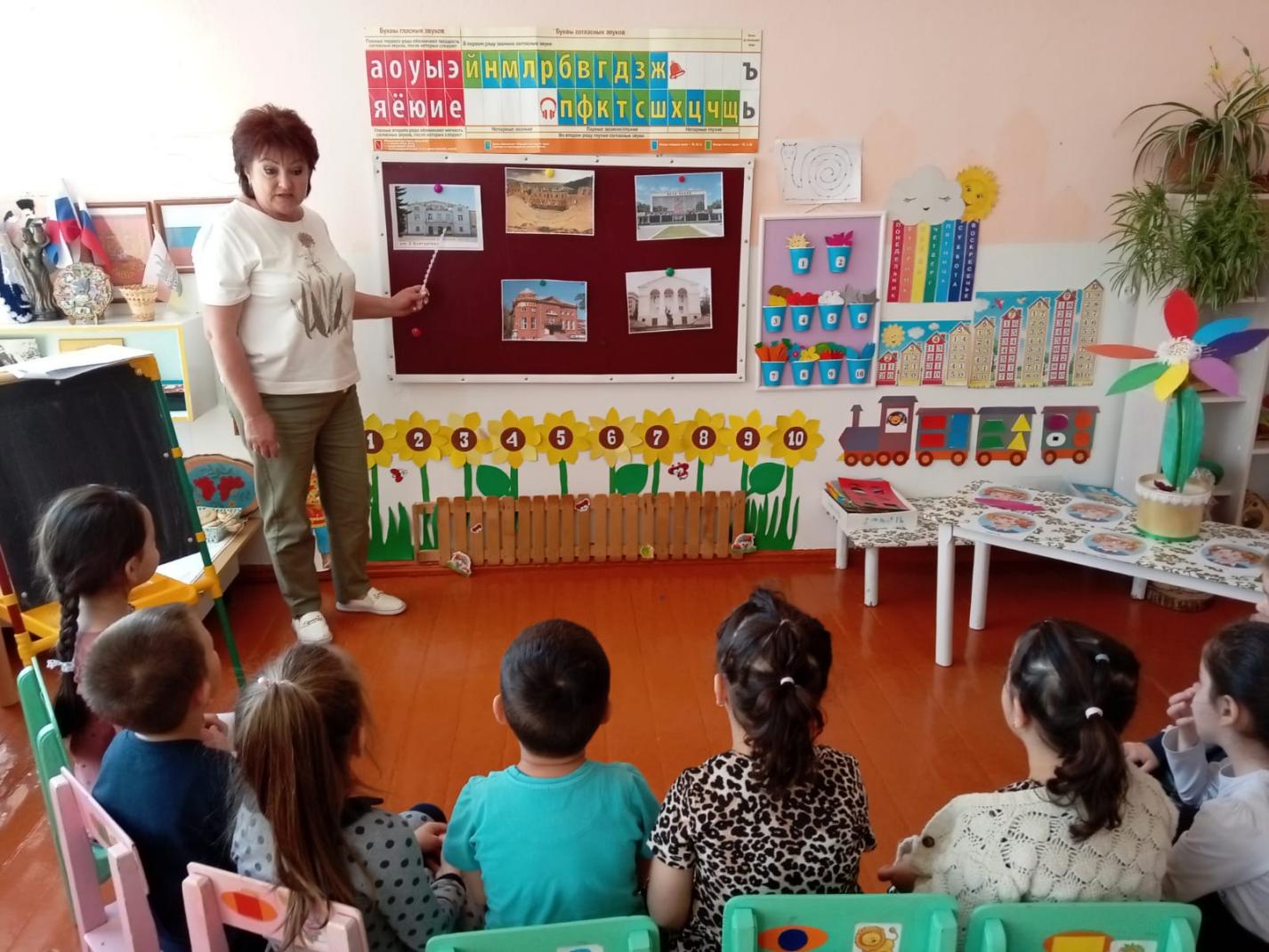 